Előterjesztés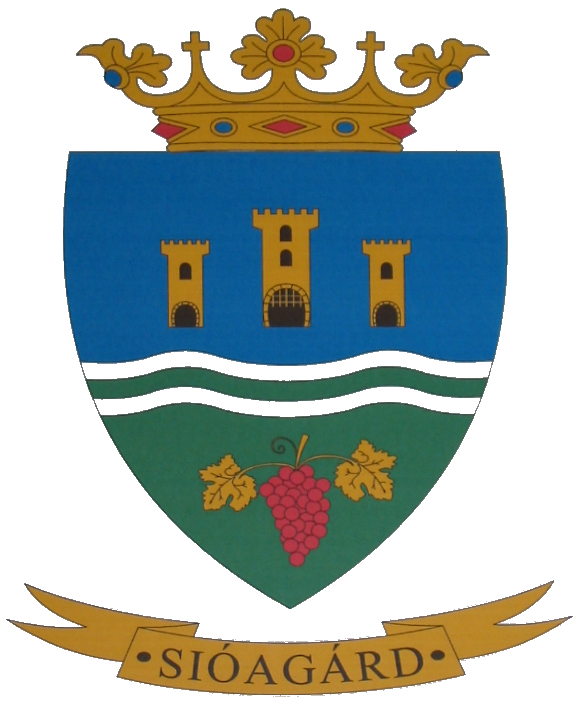 Sióagárd Község Önkormányzata Képviselő-testületének2014. március 4-én tartandó soron következő rendkívüli ülésére 3. számú napirendTárgy: Filmforgatási célú közterület használat díjairól szóló rendelet felülvizsgálataElőterjesztő és előadó: Háry János polgármesterAz előterjesztést készítette: dr. Baranyai Eszter jegyzőTisztelt Képviselő-testület!A mozgóképről szóló 2004. évi II. törvény 34. § (1) bekezdése szerint a települési önkormányzat képviselő-testülete a települési önkormányzatok tulajdonában álló közterületek filmforgatási célú használatát legfeljebb a törvény 3. mellékletének – községi önkormányzat képviselő-testülete pedig a rendeletében foglalt felső határnak – megfelelő mértékben meghatározott díj ellenében biztosíthatja. A közterület használatáért megállapított díj a tulajdonos települési önkormányzatot illeti. A 3. melléklet szerinti legmagasabb díjak 2014. január 1-jétől a KSH által a 2012. évre közzétett éves fogyasztói árindexek szorzatával növelt mértékben, ezt követően évente a tárgyévet megelőző második évre közzétett éves fogyasztói árindexek szorzatával növelt mértékben emelkednek. A szükséges felülvizsgálatot elvégeztük, mely alapján megállapítottuk, hogy a helyi rendeletben meghatározott mértékek a törvényi mértéknek megfelel. („a) forgatási helyszín esetében: 150 Ft/m2/nap, b) technikai kiszolgálás, és stábparkolás esetében: 100 Ft/m2/nap”)A díj módosítását a rendelet gyakorlati alkalmazása sem indokolja. A fentiekre tekintettel az alábbi határozati javaslatot terjesztem a Képviselő-testület elé:…/2014. (…) önkormányzati határozatDöntés a közterületek filmforgatási célú igénybevételéről szóló 10/2013. (VIII. 1.) önkormányzati rendelet felülvizsgálatával kapcsolatbanSióagárd Község Önkormányzata Képviselő-testülete felülvizsgálta az önkormányzat tulajdonában álló közterületek filmforgatási célú igénybevételéről szóló 10/2013. (VIII. 1.) önkormányzati rendeletét, és megállapította, hogy a rendeletben megállapított díjak mértékén nem kíván változtatni. Tájékoztatja a jegyzőt, hogy a képviselő-testület a döntés értelmében módosított rendelet tervezetet nem kíván tárgyalni. Határidő: folyamatosFelelős: Háry János polgármesterSióagárd, 2014. február 28.						Háry János polgármester